О внесении изменений в приказ министра труда и миграционной политики Удмуртской Республики от 27 декабря 2017 года № 01-06/332 «О плановых показателях по профессиональному обучению и дополнительному профессиональному образованию граждан по направлению органов службы занятости на 2018 год»В связи с уменьшением численности зарегистрированных безработных граждан, состоящих на учете в органах службы занятости населения, и стабилизацией ситуации на рынке труда Удмуртской Республики 
п р и к а з ы в а ю:Внести в приказ министра труда и миграционной политики Удмуртской Республики от 27 декабря 2017 года № 01-06/332 «О плановых показателях по профессиональному обучению и дополнительному профессиональному образованию граждан по направлению органов службы занятости на 2018 год» следующие изменения: плановые показатели по предоставлению государственной услуги по профессиональному обучению и дополнительному профессиональному образованию безработных граждан и незанятых граждан, которым в соответствии с законодательством Российской Федерации назначена страховая пенсия по старости, включая обучение в другой местности, в 2018 году изложить в редакции согласно приложению;в пункте 4 слова «Отделу профориентации и профобучения Министерства труда и миграционной политики Удмуртской Республики» заменить словами «Отделу трудоустройства и спецпрограмм, профориентации и профобучения управления развития трудовых ресурсов, миграции и занятости населения Министерства социальной политики и труда Удмуртской Республики»;	в пункте 5 слова «заместителя министра труда и миграционной политики Удмуртской Республики Вершинину Л.В.» заменить словами «первого заместителя министра социальной политики и труда Удмуртской Республики Лубнину О.В.»Министр									       Т.Ю.Чуракова									    ПЛАНОВЫЕ ПОКАЗАТЕЛИпо предоставлению государственной услуги по профессиональному обучению и дополнительному профессиональному образованию безработных граждан и незанятых граждан, которым в соответствии с законодательством Российской Федерации назначена страховая пенсия по старости, включая обучение в другой местности, в 2018 году_________________».Министерство
социальной политики и труда Удмуртской Республики(Минсоцполитики УР)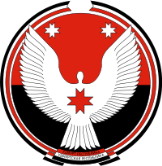 Удмурт Элькунысь мерлыко политикаяно ужъя министерство(УЭ мерполитикмин)ПРИКАЗ«19» декабря 2018 года№ 488г. ИжевскПриложение к приказу Министерства социальной политики и труда Удмуртской Республикиот «19» декабря  2018 г. № 488«Приложение к приказу министра труда и миграционной политики Удмуртской Республики 
от «27» декабря 2017 года № 01-06/332№п/пНаименование государственного учреждения службы занятости населенияВсегов 2018 году,чел.Из них безработных граждан, относящихся к категории «инвалиды», не менее, чел.1.ГКУ УР ЦЗН г. Ижевска974252.ГКУ УР ЦЗН г. Воткинска15543ГКУ УР ЦЗН г. Глазова24564.ГКУ УР ЦЗН г. Можги17045.ГКУ УР ЦЗН г. Сарапула28576.ГКУ УР ЦЗН Алнашского района5417.ГКУ УР ЦЗН Балезинского района  6928.ГКУ УР ЦЗН Вавожского района  4419.ГКУ УР ЦЗН Граховского района  35110.ГКУ УР ЦЗН Дебесского района  38111.ГКУ УР ЦЗН Завьяловского района  87212.ГКУ УР ЦЗН Игринского района  67213.ГКУ УР ЦЗН Камбарского района  115314.ГКУ УР ЦЗН Каракулинского района  30115.ГКУ УР ЦЗН Кезского района  70216.ГКУ УР ЦЗН Кизнерского района  55117.ГКУ УР ЦЗН Киясовского района  25118.ГКУ УР ЦЗН Красногорского района  32119.ГКУ УР ЦЗН Малопургинского района  77220.ГКУ УР ЦЗН Селтинского района  37121.ГКУ УР ЦЗН Сюмсинского района  45122.ГКУ УР ЦЗН Увинского района  53123.ГКУ УР ЦЗН Шарканского района  50224.ГКУ УР ЦЗН Юкаменского района  31125.ГКУ УР ЦЗН Як-Бодьинского района  29126.ГКУ УР ЦЗН Ярского района 501Всего:292275